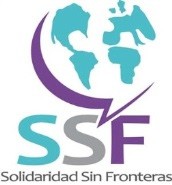 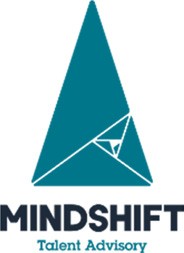 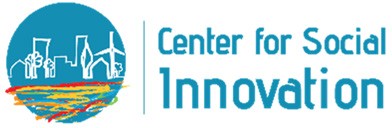 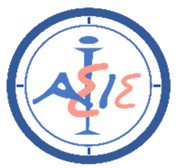 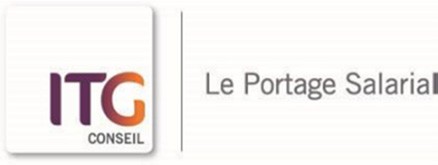 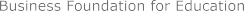 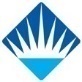 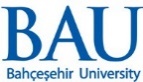 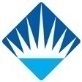 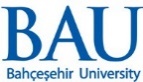 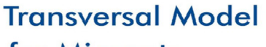 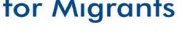 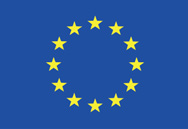 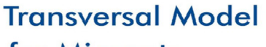 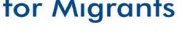 GÖÇMENLER İÇİN BECERİ ARAÇLARI SETİGÖÇMENLER İÇİN BECERİ GELİŞTİRME2018-1-FR01-KA202-048007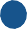 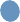 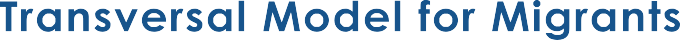 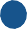 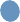 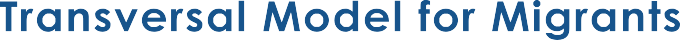 İÇERİKGİRİŞGöçmenler için Beceri Geliştirme Projesi (No. 2018-1-FR01-KA202-048007), Avrupa Komisyonu tarafından Mesleki Eğitim ve Öğretim için Stratejik Ortaklıklar Erasmus + Programı kapsamında finanse edilmektedir. Eylül 2018'den Ağustos 2020'ye kadar iki yıllık bir süreye ve yedi kuruluştan oluşan bir konsorsiyuma sahiptir. Konsorsiyumun üyeleri aşağıdaki gibidir:ITG Conseil, FransaIASIS, YunanistanSosyal Yenilik Merkesi, KıbrısMindshift Talent Advisory, PortekizEğitim için İşletme Vakfı, BulgaristanSolidaridad Sin Fronteras, İspanyaBahçeşehir Üniversitesi Vakfı, Türkiye Göçmenler için Beceri Araçları, projenin üçüncü entelektüel çıktısıdır (IO3) ve ipuçları setleri, öneriler, pratik kılavuzlar ve özel bilgi tabloları içerir. Bu entelektüel çıktı, göçmenlerin sıkıntı çektikleri veya karşılaştıkları saklı durumlara  (durma noktasının tanımlanması ve somut ve güvenilir çözümlerin tanımlanması) cevaben, onların düşünmelerine, harekete geçmelerine, haklarını savunmalarına yardım etmek ve gerektiğinde onlara yardım edilmesini sağlamak amacıyla oluşturulmuştur ve ayrıca göçmenlerin deneyimlerinin üzerinde durarak ve somut başarı örneklerine de yer vererek göçmenlerin enine becerilerini geliştirmeyi hedeflemektedir.REFERANS İÇİN TERİMLERBÖLÜM 5.1 MERAK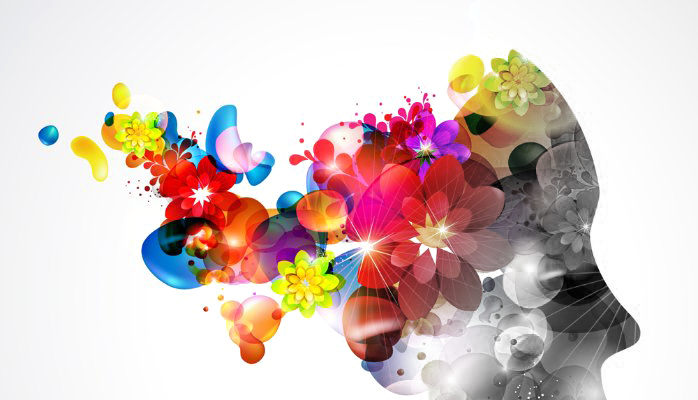 DİKKAT VE DAHA FAZLASI Bu yayında yer alan beceriler, göçmenlerin şu an yaşadıkları mevcut ülkelerin iş dünyası gerçeklerine göre adapte edilmelidir. Bu yayında yer alan becerilerin hepsi oldukça önemlidir ancak öğrenenlerin özelliklerine dayanarak, eğiticilerin farklı gruplarda farklı becerilere odaklanması gerekebilir. Bu nedenle, öğrenenlerin yeteneklerini ve ilgi alanlarını bilmek önemlidir.Eğitici ve öğrenenlere yönelik eğitimler sırasında gruba etkileşimli olarak liderlik etmek ve tüm üyeleri etkinliklere dahil etmek önemlidir. Özellikle, eğiticilere yönelik eğitimler sırasında, gruba nasıl etkili bir şekilde liderlik edileceği konusunda ipuçları verilmelidir.Öğrenenlere yönelik eğitimler sırasında, projede yer alan becerilerin gelecekleri için nasıl yararlı olabileceğine dair örnekler vermek önemlidir. Bu becerilerin eğitim ve uygulama yoluyla geliştirilebileceğini vurgulamak önemlidir.Eğiticilere ve öğrenenlere yönelik eğitimlerde uygulanacak olan egzersizlerin amacını ve beceri ile ilişkisini açıklamak önemlidir.Göçmenlerle çalışacak eğitmenler için çeşitlilik kavramını anlamak önemlidir. Göçmenlerin bu yayında yer alan egzersizlere farklı tepkileri ve geri bildirimleri olabilir. Bunun için eğitmenler hazırlanmalıdır. Daha fazla bilgi için eğitmenler şu kaynakları kontrol edebilir: https://www.youtube.com/watch?v=LqP6iU3g2eEYaratıcılık becerilerini geliştirmek isteyen öğrenenler veya eğitmenler Udemy'den “31 Yaratıcılık Egzersizi: Yaratıcı Düşünme Atölyesi (31 Creativity Exercises: Spark Creative Thinking Workshop) adlı dersi takip edebilir ya da https://www.youtube.com/watch?v=bEusrD8g-dM  videoyuyu izleyebilir. Transversal Project for Migrants, 2018-1-FR01-KA202-048007, has been funded with support from the European Commission. The desk report content reflects the views only of the author, and the Commission cannot be held responsible for any use which may be made of the information contained therein.Transversal Project for Migrants, 2018-1-FR01-KA202-048007, has been funded with support from the European Commission. The migrants’ toolbox content reflects the views only of the author, and the Commission cannot be held responsible for any use which may be made of the information contained therein.GİRİŞGİRİŞ3REFERANS İÇİN TERİMLERREFERANS İÇİN TERİMLER4Bölüm 5.1 MerakBölüm 5.1 Merak5Merak-yaratıcılık arasındaki bağı keşfetmekMerak-yaratıcılık arasındaki bağı keşfetmek6Merak nasıl geliştirilirMerak nasıl geliştirilir8SCAMPER AvıSCAMPER Avı10AYÇAvrupa Yeterlilik Çerçevesi, farklı ülkelerde ve farklı eğitim ve öğretim sistemleri tarafından verilen ve sekiz düzeyde yapılandırılmış niteliklerin anlaşılmasına ve karşılaştırılmasına yardımcı olan bir çeviri aracıdır.AYÇ seviye 5AYÇ seviye 5 yeterlilikleri, zaten istihdamda olan bireylerin becerilerini geliştirmek ve onlara gelişmiş teknik, enine ve / veya yönetim becerileri kazandırmak için tasarlanmıştır.İp uçlarıÖğrenmeyi uygulamaya koymak için bir tavsiye.Bilgi (seviye 5)Çalışma veya çalışma alanı içinde uzmanlaşmış, olgusal ve teorik bilgiler ve bu bilginin sınırlarının farkındalığı.Öğrenme ÇıktılarıÖğrenme çıktıları, ulaşılması gereken önemli ve gerekli öğrenmeyi tanımlayan ve eğitim sonunda güvenilir bir şekilde gösterilebilecek ifadelerdir. AYÇ'de öğrenim sonuçları bilgi, beceri, sorumluluk ve özerklik ile tanımlanır.Sorumluluk ve Özerklik (seviye 5)Tahmin edilemeyen değişikliklerin gözden geçirildiği ve kendi ve başkalarının performansını geliştiren iş veya çalışma etkinlikleri bağlamında yönetim ve denetimi yapmak anlamına gelirBeceri(seviye 5)Soyut sorunlara yaratıcı çözümler geliştirmek için gerekli olan kapsamlı bilişsel ve pratik becerileri temsil eder.Göçmenler için Beceri Geliştirme		Ünite İsmi: YaratıcılıkAlt ünite İsmi: Merak									BİLGİBECERİSORUMLULUKÜnitenin sonunda öğrenciler aşağıdaki konularda bilgi sahibi olacaktır…Ünitenin sonunda öğrenciler aşağıdaki konularda bilgi sahibi olacaktır…Ünitenin sonunda öğrenciler aşağıdaki konularda bilgi sahibi olacaktır…Yaratıcılık-merak arasındaki bağı algılama n/an/aAYÇ SEVİYE 5AYÇ SEVİYE 5AYÇ SEVİYE 5Aktivite İsmi:Merak-yaratıcılık arasındaki bağı keşfetmek Aktivite Tipi:Vaka çalışması / Kendi kendine doğrudan öğrenmeReferans:Aşağıdaki linkten uyarlanmıştır:www.psychologytoday.com/us/blog/our-innovating-minds/201707/creativity-whats-curiosity-got-do-itwww.huffpost.com/entry/why-curiosity-is-the-key_b_10764428Süre:1saatKatılımcı Sayısı:IKişiselAktivitenin tanımı:Bu etkinliği tamamlayarak, yaratıcılık ve merak arasındaki bağlantının ne olduğunu anlayabileceksiniz.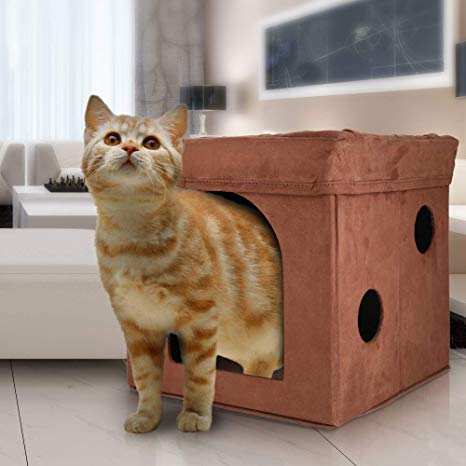 GirişMerak kediyi öldürmüş olabilir, ancak içimizde yüksek düzeyde yaratıcılığı teşvik etmektedir. Aslında merakın, gittikçe artan karmaşık dünyamızda başarılı olmak ve yolumuzu bulmak için zeka kadar önemli olduğu bulunmuştur.Belki de işte bu yüzden Büyük Sihir: Korkunun Ötesinde Yaratıcı Yaşam (zamanımızın en çok satan kitaplarından biri olan Eat, Pray, Love'dan  bahsetmiyoruz bile) adlı yaratıcılık hakkında mükemmel bir kitap yazan yazar Elizabeth Gilbert: tutkumuzun yerine merakımızı takip etmenin ilginç ve yaratıcı bir yaşamın anahtarı olduğunu söylemektedir. Bu yaklaşım yaratıcılığa yol açar, çünkü olumlu bir tutumla belirsizliğe doğru yönelmemizi sağlar - zihinlerimizi rahatlatmayı ve yeni fikirlere, becerilere ve problem çözme yollarına zihnimizi açmamızı sağlar.Albert Einstein'ın dediği gibi, "Özel yeteneklerim yok. Sadece tutkuyla merak ediyorum."Merakımızı geliştirmek, başka bir beceri veya alışkanlık geliştirmek gibi bir şeydir - sürekli pratik yapmayı gerektirir. Bu içgüdü, doğal olarak, bedenlerimizde akan merakımız ve heyecanla yeni deneyimleri araştıran bir zihin yapımızın olduğu çocukluk dönemimizde bize geldi. Ancak, yaşlandıkça, bu yenilik ve keşif duygusunu sık sık kaybediyoruz. Kesinlik, güvenlik ve basit bir yoldan dünyayı anlamlandırmadan yana olma eğilimindeyiz. İronik olarak, sadece yetişkin olduğumuzda, beyinlerimiz yeni keşifleri işlemek ve onları somut fikir ve stratejilere dönüştürmek için yeterince gelişmektedir.Yetişkinler olarak yeni seviyelerde yaratıcılığımızı tetiklemek için, çocuksu merakımızla tekrar bağlantı kurmamız gerekiyor. Gözlemlemeliyiz, araştırmalıyız, sorular sormalı ve yine bilinmeyene doğru yola çıkmalıyız. Aklımızı bu şekilde açmak, mevcut işlerimizde büyümemize ve yeni fırsatları güvence altına almamıza yardımcı olacaktır. Merak, işverenlerin işe alım kararları alırken aradığı en önemli özelliklerden biridir, çünkü empati, yaratıcılık, yenilikçilik ve hızlı öğrenme yeteneği gibi diğer harika işyeri niteliklerinin kilit bir göstergesidir.Hakkında düşünülmesi gereken sorular1) Yaratıcı çabalarınızın fikir üretme aşamasına geçmeden önce hangi tür bilgileri veya kaynakları daha iyi araştırmalısınız?2) Merakınıza yeterince merak etme kapasitesi ayırıyor musunuz?3) Merakınızı çok fazla ya da çok kısa zamanda mı sınırlandırıyorsunuz?4) Veya farklı bir metafor kullanmak için: Merakınıza ihtiyaç duyduğu "yaratıcı gevşekliği" veriyor musunuz?5) Bu etkinliğin tepesindeki fotoğrafa tekrar bakın. Kedinin soru dolu bakışlarına ve başının fotoğrafın dışındaki bir şeye doğru eğik durduğuna dikkat edin. Diğer şeylere ilgi duymayacak kadar, sadece yaşadığı kutucuğa absorbe olmuş bir şekilde yaşamıyor. Dikkatle araştırmanız gereken "daha fazlası" nedir?Bu sorulara verdiğiniz cevapları analiz edin ve merak konusunda kendinizi nerede geliştirmeniz gerektiğini düşünün.Öneriler (eğitmenler için) – O4:			Bu vaka çalışması yüz yüze eğitimde kullanılabilir ve bireysel çözümlemeden sonra katılımcılar diğer katılımcılar ile sonuçları tartışabilir ve daha sonra gruba sonuçlar sunabilir.			Ek:n/a 								Göçmenler için Beceri Geliştirme		Ünite ismi: YaratcılıkAlt ünite ismi: Merak									BİLGİBECERİSORUMLULUKÜnitenin sonunda öğrenciler aşağıdaki konularda bilgi sahibi olacaktır…Ünitenin sonunda öğrenciler aşağıdaki konularda bilgi sahibi olacaktır…Ünitenin sonunda öğrenciler aşağıdaki konularda bilgi sahibi olacaktır…n/an/aMerak tutumunu geliştirmek AYÇ seviye 5AYÇ seviye 5AYÇ seviye 5Aktivite İsmi:Merak nasıl geliştirilirAktivite Tipi:İp uçları/ Kendi kendine doğrudan öğrenmeReferans:Aşağıdaki linkten adapte edilmiştir:https://www.quarterlife.co/home/cultivating-curiosity-how-to-get-it-back-if-youve-lost-ithttps://www.forbes.com/sites/forbesagencycouncil/2017/11/15/five-ways-to-cultivate-curiosity-and-tap-into-your-creativity/#6e130cc51fd6Süre:1 saatKatılımcı Sayısı:Kişisel Aktivitenin tanımı:Bu aktiviteyi tamamlayarak merakınızı geliştirebileceksiniz. GirişMerakımız nereye gitti?Bu yüzden, hayat meşgul ve zaman yok, ama hayatta daha fazla merak duymak, kendini geliştirmek ve yaşam boyu öğrenen biri olmak için önemlidir. Yol boyunca yeni bir tutku veya ilgi alanı bulabilirsiniz. İşte bu yolculuğa tekrar başlamanın bazı yolları:Öneriler (öğrencilerin eğitmenleri için):			Bu aktivite bir grup dinamiği halinde yapılabilir, iki kişilik takımlar halinde, her bir grup bir ipucu alır, üzerine düşünür ve sonra grubun geri kalanıyla paylaşır.			Ek:n/aTGöçmenler için Beceri Geliştirme	Ünite ismi: YaratcılıkAlt ünite ismi: Merak									BİLGİBECERİSORUMLULUKÜnitenin sonunda öğrenciler aşağıdaki konularda bilgi sahibi olacaktır…Ünitenin sonunda öğrenciler aşağıdaki konularda bilgi sahibi olacaktır…Ünitenin sonunda öğrenciler aşağıdaki konularda bilgi sahibi olacaktır…n/aMerakınızı geliştirme ve yaratıcılığa adım atmak için yeni yollar belirlemek n/aAYÇ seviye 5AYÇ seviye 5AYÇ seviye 5Aktivite İsmi:SCAMPER AvıAktivite Tipi:Güdümlü Hayal Gücü / Kendi kendine doğrudan öğrenmeReferans:Aşağıdaki linkten adapte edilmiştir:www.psychologytoday.com/us/blog/our-innovating-minds/201707/creativity-whats-curiosity-got-do-itwww.huffpost.com/entry/why-curiosity-is-the-key_b_10764428Süre:1 saatKatılımcı Sayısı:Kişisel Aktivitenin tanımı:Bu aktiviteyi tamamlayarak, merakınızı geliştirme ve merakınızı keşfetme imkanınız olacaktır.GirişSCAMPER tekniği, hali hazırda var olan bir şeye ekleme yapmak veya üzerinde değişiklik yapmak için bir dizi yönlendirilmiş, fikri yönlendiren soru kullanır. Ayrıca farkındalığı, dürtüyü, akıcılığı, esnekliği, özgünlüğü ve merakı uyandıran bir öğrenme aracı olarak da büyük ilgi görmüştür.SCAMPER bir "arka cep" aracı sağlar; yani, hazırlıksız bir anda uygun soruları geliştirmenin planlanmamış bir yöntemidir. SCAMPER'ın üzerine kurulduğu değişiklikler:S = Substitute, comes up with another topic that is equivalent to the present topicY (S= Substitute)= Yedek, mevcut konuya eşdeğer başka bir konunun bulunmasıB (C= Combine) = Birleştir, orijinal konuya bilgi eklenirU (A=Adapt)= Uyarla (örneğin, düzenleme, değiştirme fonksiyonu, başka bir elementin bir kısmını kullanma)M (M= Modify)= Modife et (örneğin, ölçeği büyütme veya küçültme, şekil değiştirme, özellikleri değiştirme) B (P= Put to other uses)= Başka kullanımlara uygula (örneğin, bu konunun kullanılabileceği olası senaryoları ve durumları tanımlama)Y (E= Eliminate)= Yok et (öğelerin kaldırılması, basitleştirilmesi, temel işlevselliklerine düşürülmesi)G (R= Reverse)= Geriye dön(örneğin, tersyüz etme veya tersine çevirme)Öneriler (öğrencilerin eğitmenleri için):			Bu aktivite grup dinamiğinde yapılabilir, iki veya çoklu gruplar halinde.		Ek:SCAMPER AvıAşağıdaki arayın ve bulun: Bu sorulara ilk cevaplarınızı analiz edin. Ardından aynı sorulara başka çözümler de sunun. Ardından merak ve yaratıcılık konusunda kendinizi geliştirmeniz gereken yeri düşünün.